Vejledning til opbygning af fraværsrapporter i SD Datawarehouse I Silkeborg Data (www.sd.dk) har du mulighed for at danne fraværsrapporter under produktet SD Datawarehouse. Her er det muligt at lave fraværsopfølgning på afdelings- og forvaltningsniveau, mens opfølgning på personniveau foretages i SD Personaleweb.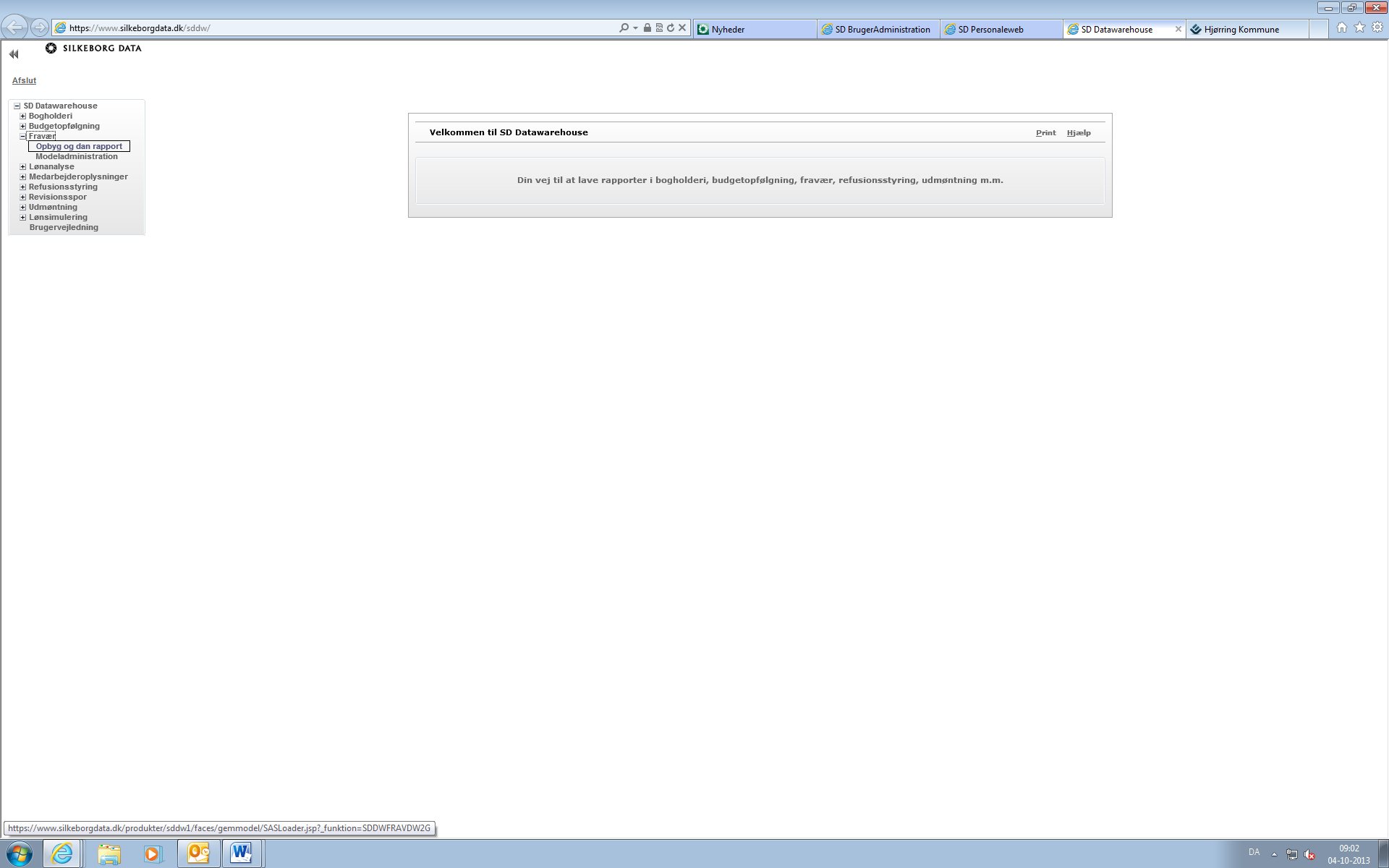 I SD Datawarehouse vælger du Fravær  Opbyg og dan rapport. SD Datawarehouse indeholder mange produkter, som vil være tilpasset dine adgangsrettigheder. Når du har valgt at opbygge og danne rapport, præsenteres du for dette billede: 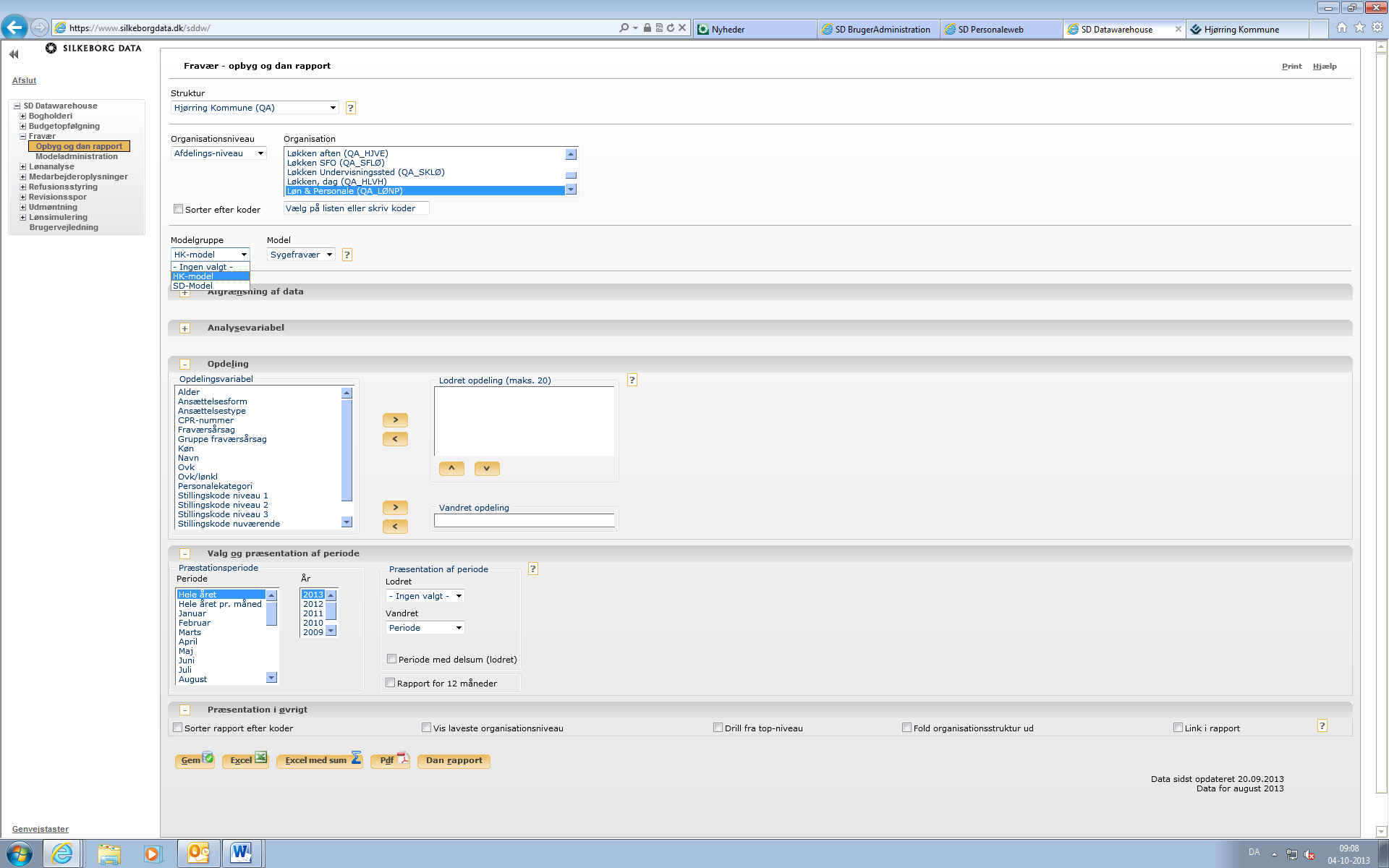 Her har du mulighed for at vælge HK-model, som er udviklet af Løn & Personale. Fraværsmodellen tjener to formål:Modellen er opbygget med en række foruddefinerede kriterier, således du slipper for at opbygge rapporten fra bunden.Modellen sikrer, at sammenligning på tværs af afdelinger/forvaltningsniveauer sker ud fra samme kriterier/datagrundlag.Løn & Personale anbefaler, at man altid bruger HK-model ved sammenligning af fravær mellem afdelinger. Når du har taget stilling til, om du ønsker at bruge HK-model, skal du vælge hvilke(n) afdeling(er) rapporten skal dannes på. Du har mulighed for at vælge flere afdelinger/forvaltninger ved at holde CTRL-tasten nede, når du klikker. Forudsat du har valgt HK-model, skal du først tage stilling til noget igen under rapportens ”Valg og præsentation af periode”: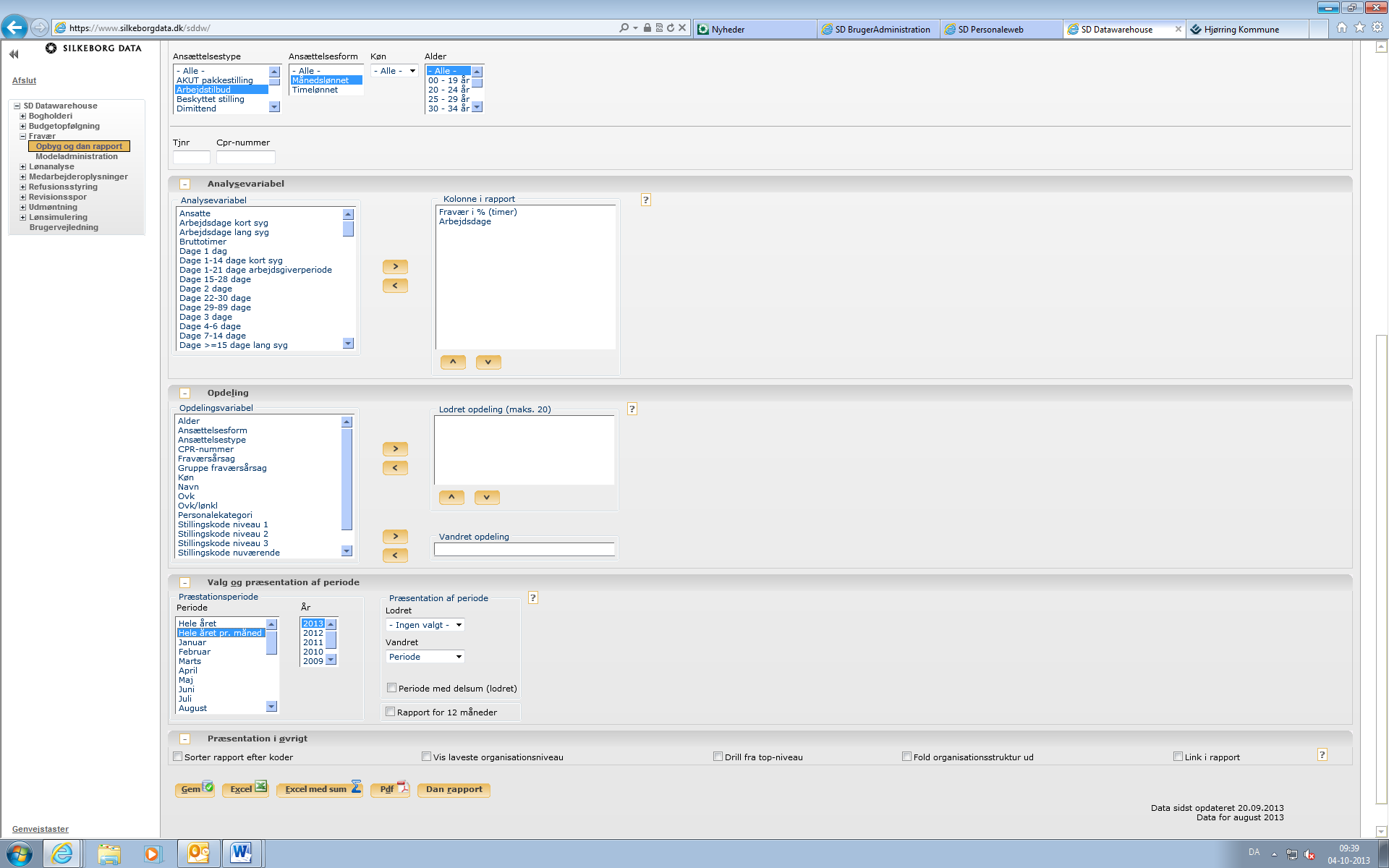 Her vælger du, hvilken periode rapporten skal gælde for. Bemærk, at du ved at holde CTRL-tasten nede kan vælge flere forekomster. Når du har besluttet dig for periodevisningen, trykker du på ”Dan rapport”, hvorefter rapporten dannes.Vigtige bemærkninger om fraværsrapporter i SD DatawarehouseVed overgangen til Silkeborg Data 01.01.2012 blev det besluttet, at fraværsoplysninger fra KMD ikke skulle indgå som fremtidig statistikgrundlag. Således er datagrundlaget i rapporterne gældende fra 01.01.2012. HK-modellen er lavet på baggrund af en række trufne valg. Eksempelvis er fraværsårsagerne defineret med afsæt i det sygdomsrelaterede fravær (dvs. sygdom, §56 sygdom, arbejdsskade, nedsat tjeneste/delvis syg). Ved at folde rapporten ud er det muligt at få overblik over de øvrige afgrænsninger og variable, som alle ligger til grund for rapportens resultater. Fraværsrapporten kan påvise tendenser og bør ikke tillægges mere værdi. Der ligger mange forhold til grund for rapportens resultater, hvorfor rapporten ikke må give anledning til at drage endegyldige konklusioner.Fraværsdata opdateres hver mandag efter månedslønskørslen.  Kontakt Troels Andersen (7233 3162) eller Lasse Grønbek Nielsen (7233 3148) hvis du har spørgsmål til fraværsrapporter i SD Datawarehouse. Vi bidrager gerne med hjælp og tilbyder om nødvendigt undervisning i opbygningen af fraværsrapporter.